Goede voorbeelden PZ: besluitvorming in de palliatieve zorg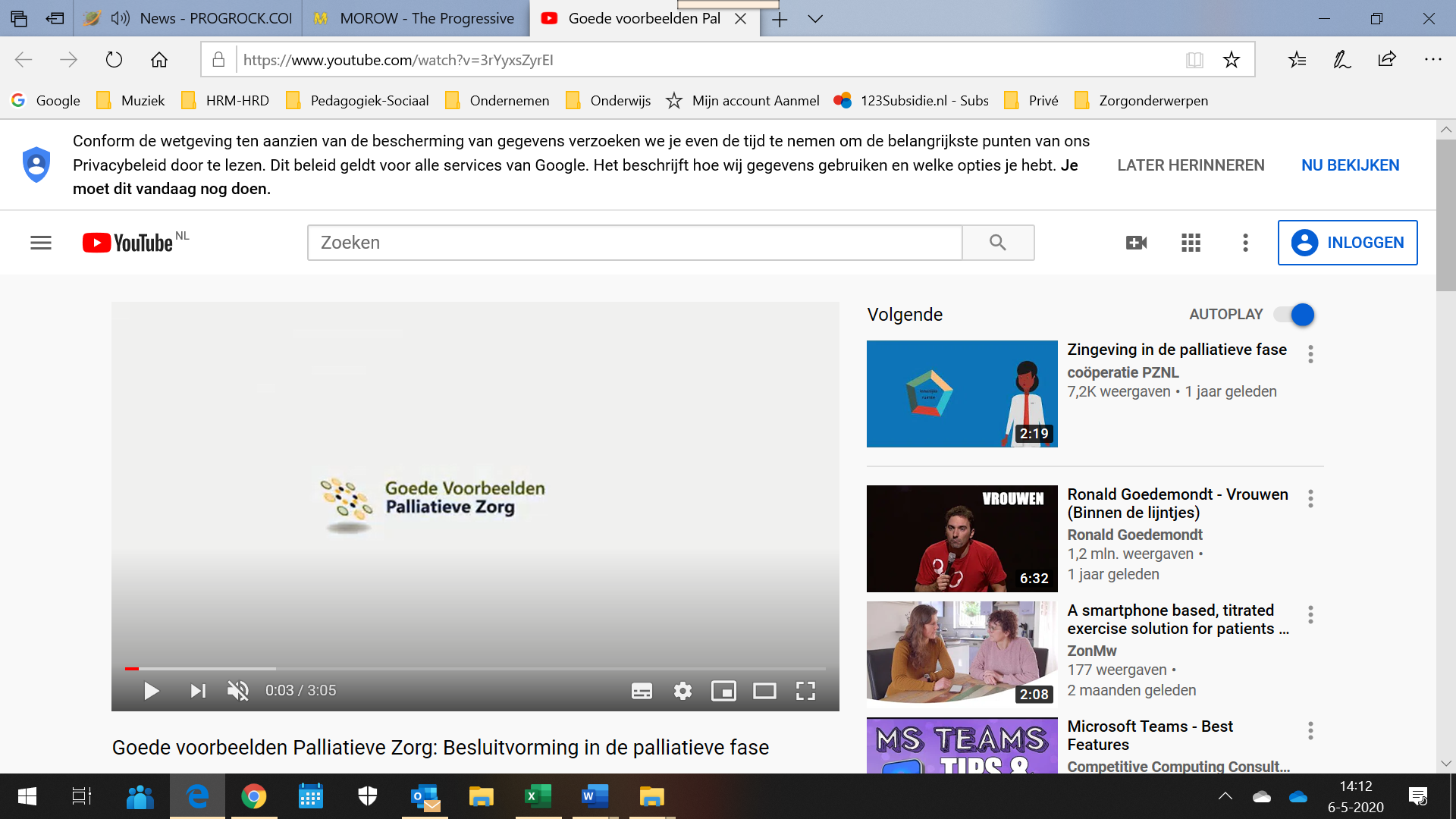 Besluitvorming Duur: 3:06
Gebruiker: ZonMwToegevoegd: 18-11-2014Bekijk: https://www.youtube.com/watch?v=3rYyxsZyrEI Verpleegkundig consulent hospicezorg en expert IKNL aan het woord over het goede voorbeeld palliatieve zorg Besluitvorming in de palliatieve fase. Gestructureerde aanpak afgestemd op de wensen en prioriteiten van de patiënt. Let op: het betreft hier een oudere video. De methodiek Besluitvorming in de palliatieve fase is sinds 2016 vervangen door de set Signalering in de palliatieve fase (https://palliaweb.nl/onderwijsmaterialen/signalering-in-de-palliatieve-fase). Meer informatieWebsite goede voorbeelden palliatieve zorg: https://palliaweb.nl/projecten/besluitvorming-in-de-palliatieve-fasePalliatieve zorg bij ZonMw: www.zonmw.nl/palliatievezorg 